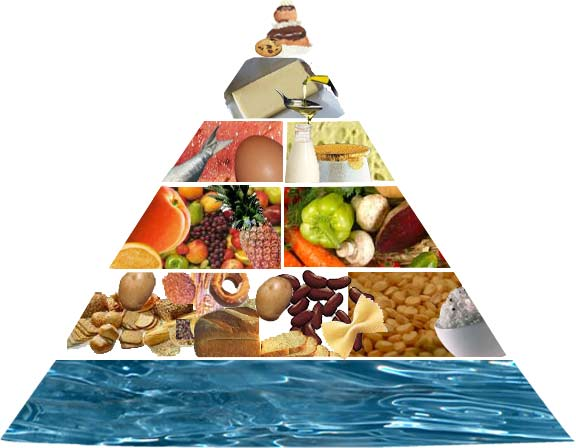                                                                                 Hygiène alimentaire 11. Que signifie la pyramide ?    2.  Écrivez ci-dessous un maximum d’exemples pour chaque groupe d’aliments. .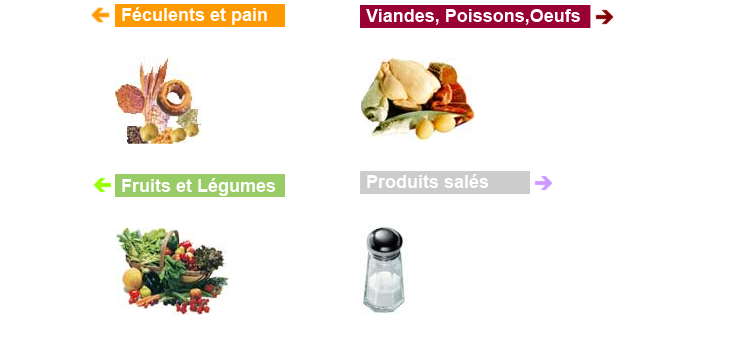 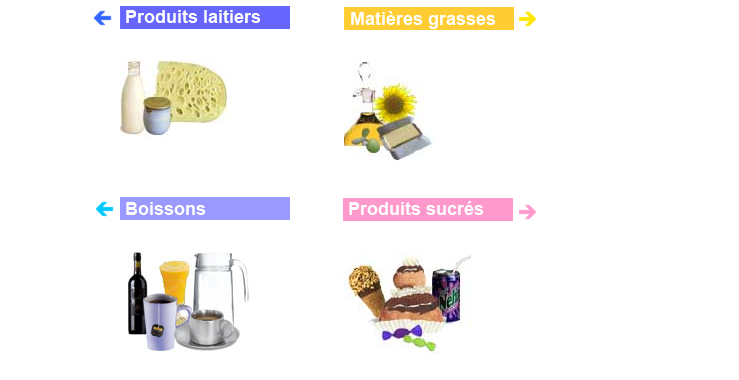 